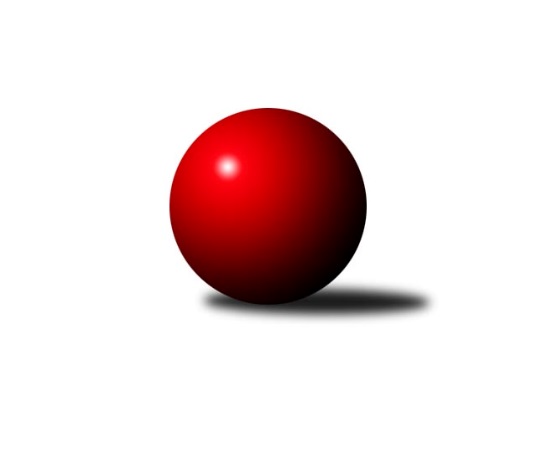 Č.21Ročník 2017/2018	3.5.2024 2. KLM B 2017/2018Statistika 21. kolaTabulka družstev:		družstvo	záp	výh	rem	proh	skore	sety	průměr	body	plné	dorážka	chyby	1.	TJ Centropen Dačice	21	19	2	0	128.0 : 40.0 	(313.0 : 191.0)	3371	40	2222	1149	14.8	2.	TJ Rostex Vyškov ˝A˝	21	18	0	3	120.0 : 48.0 	(295.5 : 208.5)	3361	36	2218	1143	16	3.	TJ Spartak Přerov˝A˝	21	13	0	8	101.0 : 67.0 	(278.0 : 226.0)	3341	26	2229	1112	21.7	4.	TJ Sokol Chvalíkovice ˝A˝	21	11	2	8	89.0 : 79.0 	(255.0 : 249.0)	3287	24	2204	1083	29.1	5.	KK Moravská Slávia Brno ˝A˝	21	10	2	9	78.5 : 89.5 	(238.5 : 265.5)	3327	22	2203	1123	23.3	6.	TJ Sokol Vracov	21	9	3	9	88.0 : 80.0 	(262.0 : 242.0)	3294	21	2214	1080	26.7	7.	SKK Dubňany	21	10	0	11	78.5 : 89.5 	(236.0 : 268.0)	3250	20	2171	1079	28.1	8.	TJ Sokol Husovice˝B˝	21	9	1	11	75.0 : 93.0 	(235.0 : 269.0)	3241	19	2183	1059	26.6	9.	KK Blansko	21	7	1	13	79.0 : 89.0 	(252.0 : 252.0)	3258	15	2180	1078	29	10.	TJ Unie Hlubina ˝A˝	21	7	1	13	70.0 : 98.0 	(242.0 : 262.0)	3239	15	2170	1069	29.8	11.	TJ  Prostějov ˝A˝	21	6	0	15	67.0 : 101.0 	(236.0 : 268.0)	3238	12	2168	1071	23	12.	TJ Opava˝A˝	21	1	0	20	34.0 : 134.0 	(181.0 : 323.0)	3163	2	2147	1016	38.8Tabulka doma:		družstvo	záp	výh	rem	proh	skore	sety	průměr	body	maximum	minimum	1.	TJ Centropen Dačice	11	10	1	0	69.0 : 19.0 	(174.0 : 90.0)	3478	21	3597	3270	2.	TJ Rostex Vyškov ˝A˝	10	9	0	1	59.0 : 21.0 	(142.5 : 97.5)	3460	18	3546	3406	3.	TJ Spartak Přerov˝A˝	10	8	0	2	56.0 : 24.0 	(143.5 : 96.5)	3418	16	3533	3353	4.	SKK Dubňany	11	8	0	3	58.5 : 29.5 	(146.5 : 117.5)	3327	16	3425	3135	5.	KK Moravská Slávia Brno ˝A˝	11	6	2	3	48.0 : 40.0 	(129.0 : 135.0)	3291	14	3404	3059	6.	TJ Sokol Husovice˝B˝	10	6	1	3	45.5 : 34.5 	(131.5 : 108.5)	3294	13	3367	3206	7.	TJ Sokol Chvalíkovice ˝A˝	10	6	1	3	45.0 : 35.0 	(123.5 : 116.5)	3225	13	3303	3134	8.	KK Blansko	11	5	1	5	52.0 : 36.0 	(145.0 : 119.0)	3317	11	3437	3239	9.	TJ Unie Hlubina ˝A˝	11	5	0	6	43.0 : 45.0 	(138.0 : 126.0)	3149	10	3211	3086	10.	TJ Sokol Vracov	10	4	0	6	43.0 : 37.0 	(134.5 : 105.5)	3298	8	3416	3177	11.	TJ  Prostějov ˝A˝	11	4	0	7	38.0 : 50.0 	(128.0 : 136.0)	3283	8	3414	3183	12.	TJ Opava˝A˝	10	1	0	9	21.0 : 59.0 	(92.0 : 148.0)	3176	2	3353	3108Tabulka venku:		družstvo	záp	výh	rem	proh	skore	sety	průměr	body	maximum	minimum	1.	TJ Centropen Dačice	10	9	1	0	59.0 : 21.0 	(139.0 : 101.0)	3359	19	3481	3236	2.	TJ Rostex Vyškov ˝A˝	11	9	0	2	61.0 : 27.0 	(153.0 : 111.0)	3351	18	3470	3248	3.	TJ Sokol Vracov	11	5	3	3	45.0 : 43.0 	(127.5 : 136.5)	3293	13	3416	3133	4.	TJ Sokol Chvalíkovice ˝A˝	11	5	1	5	44.0 : 44.0 	(131.5 : 132.5)	3288	11	3404	3188	5.	TJ Spartak Přerov˝A˝	11	5	0	6	45.0 : 43.0 	(134.5 : 129.5)	3333	10	3444	3223	6.	KK Moravská Slávia Brno ˝A˝	10	4	0	6	30.5 : 49.5 	(109.5 : 130.5)	3330	8	3495	3231	7.	TJ Sokol Husovice˝B˝	11	3	0	8	29.5 : 58.5 	(103.5 : 160.5)	3236	6	3395	3097	8.	TJ Unie Hlubina ˝A˝	10	2	1	7	27.0 : 53.0 	(104.0 : 136.0)	3249	5	3381	3107	9.	TJ  Prostějov ˝A˝	10	2	0	8	29.0 : 51.0 	(108.0 : 132.0)	3234	4	3354	3027	10.	KK Blansko	10	2	0	8	27.0 : 53.0 	(107.0 : 133.0)	3251	4	3424	3082	11.	SKK Dubňany	10	2	0	8	20.0 : 60.0 	(89.5 : 150.5)	3243	4	3383	3018	12.	TJ Opava˝A˝	11	0	0	11	13.0 : 75.0 	(89.0 : 175.0)	3160	0	3289	3053Tabulka podzimní části:		družstvo	záp	výh	rem	proh	skore	sety	průměr	body	doma	venku	1.	TJ Centropen Dačice	11	10	1	0	64.0 : 24.0 	(161.5 : 102.5)	3388	21 	5 	0 	0 	5 	1 	0	2.	TJ Rostex Vyškov ˝A˝	11	10	0	1	66.0 : 22.0 	(158.0 : 106.0)	3364	20 	6 	0 	0 	4 	0 	1	3.	TJ Sokol Vracov	11	7	0	4	55.0 : 33.0 	(146.0 : 118.0)	3254	14 	4 	0 	4 	3 	0 	0	4.	TJ Sokol Chvalíkovice ˝A˝	11	6	2	3	49.0 : 39.0 	(138.0 : 126.0)	3310	14 	3 	1 	1 	3 	1 	2	5.	TJ Sokol Husovice˝B˝	11	6	0	5	42.0 : 46.0 	(126.0 : 138.0)	3265	12 	5 	0 	1 	1 	0 	4	6.	KK Moravská Slávia Brno ˝A˝	11	5	1	5	40.0 : 48.0 	(121.0 : 143.0)	3309	11 	2 	1 	2 	3 	0 	3	7.	TJ Spartak Přerov˝A˝	11	5	0	6	47.0 : 41.0 	(140.0 : 124.0)	3330	10 	3 	0 	2 	2 	0 	4	8.	TJ  Prostějov ˝A˝	11	4	0	7	39.0 : 49.0 	(124.0 : 140.0)	3257	8 	2 	0 	3 	2 	0 	4	9.	SKK Dubňany	11	4	0	7	35.0 : 53.0 	(118.0 : 146.0)	3251	8 	3 	0 	3 	1 	0 	4	10.	TJ Unie Hlubina ˝A˝	11	3	1	7	36.0 : 52.0 	(128.0 : 136.0)	3263	7 	2 	0 	3 	1 	1 	4	11.	KK Blansko	11	2	1	8	33.0 : 55.0 	(119.5 : 144.5)	3228	5 	1 	1 	3 	1 	0 	5	12.	TJ Opava˝A˝	11	1	0	10	22.0 : 66.0 	(104.0 : 160.0)	3190	2 	1 	0 	4 	0 	0 	6Tabulka jarní části:		družstvo	záp	výh	rem	proh	skore	sety	průměr	body	doma	venku	1.	TJ Centropen Dačice	10	9	1	0	64.0 : 16.0 	(151.5 : 88.5)	3357	19 	5 	1 	0 	4 	0 	0 	2.	TJ Spartak Přerov˝A˝	10	8	0	2	54.0 : 26.0 	(138.0 : 102.0)	3361	16 	5 	0 	0 	3 	0 	2 	3.	TJ Rostex Vyškov ˝A˝	10	8	0	2	54.0 : 26.0 	(137.5 : 102.5)	3375	16 	3 	0 	1 	5 	0 	1 	4.	SKK Dubňany	10	6	0	4	43.5 : 36.5 	(118.0 : 122.0)	3263	12 	5 	0 	0 	1 	0 	4 	5.	KK Moravská Slávia Brno ˝A˝	10	5	1	4	38.5 : 41.5 	(117.5 : 122.5)	3343	11 	4 	1 	1 	1 	0 	3 	6.	KK Blansko	10	5	0	5	46.0 : 34.0 	(132.5 : 107.5)	3286	10 	4 	0 	2 	1 	0 	3 	7.	TJ Sokol Chvalíkovice ˝A˝	10	5	0	5	40.0 : 40.0 	(117.0 : 123.0)	3243	10 	3 	0 	2 	2 	0 	3 	8.	TJ Unie Hlubina ˝A˝	10	4	0	6	34.0 : 46.0 	(114.0 : 126.0)	3192	8 	3 	0 	3 	1 	0 	3 	9.	TJ Sokol Vracov	10	2	3	5	33.0 : 47.0 	(116.0 : 124.0)	3305	7 	0 	0 	2 	2 	3 	3 	10.	TJ Sokol Husovice˝B˝	10	3	1	6	33.0 : 47.0 	(109.0 : 131.0)	3225	7 	1 	1 	2 	2 	0 	4 	11.	TJ  Prostějov ˝A˝	10	2	0	8	28.0 : 52.0 	(112.0 : 128.0)	3226	4 	2 	0 	4 	0 	0 	4 	12.	TJ Opava˝A˝	10	0	0	10	12.0 : 68.0 	(77.0 : 163.0)	3137	0 	0 	0 	5 	0 	0 	5 Zisk bodů pro družstvo:		jméno hráče	družstvo	body	zápasy	v %	dílčí body	sety	v %	1.	Jakub Flek 	KK Blansko  	18	/	20	(90%)	57.5	/	80	(72%)	2.	Michal Pytlík 	TJ Spartak Přerov˝A˝ 	17	/	19	(89%)	56	/	76	(74%)	3.	Jiří Němec 	TJ Centropen Dačice 	16	/	16	(100%)	54	/	64	(84%)	4.	Pavel Kabelka 	TJ Centropen Dačice 	16	/	19	(84%)	52.5	/	76	(69%)	5.	Jiří Staněk 	TJ Sokol Chvalíkovice ˝A˝ 	16	/	21	(76%)	55	/	84	(65%)	6.	Tomaš Žižlavský 	TJ Sokol Husovice˝B˝ 	16	/	21	(76%)	54.5	/	84	(65%)	7.	Ondřej Ševela 	SKK Dubňany  	15	/	20	(75%)	49	/	80	(61%)	8.	Petr Žahourek 	TJ Centropen Dačice 	13	/	16	(81%)	44.5	/	64	(70%)	9.	Aleš Staněk 	TJ Sokol Chvalíkovice ˝A˝ 	13	/	18	(72%)	46	/	72	(64%)	10.	Josef Touš 	TJ Rostex Vyškov ˝A˝ 	13	/	19	(68%)	43.5	/	76	(57%)	11.	Radim Čuřík 	TJ Rostex Vyškov ˝A˝ 	13	/	20	(65%)	47	/	80	(59%)	12.	Jiří Trávníček 	TJ Rostex Vyškov ˝A˝ 	13	/	20	(65%)	44	/	80	(55%)	13.	Tomáš Sasín 	TJ Sokol Vracov 	12	/	14	(86%)	38.5	/	56	(69%)	14.	Jan Tužil 	TJ Sokol Vracov 	12	/	16	(75%)	36	/	64	(56%)	15.	Jiří Divila ml. 	TJ Spartak Přerov˝A˝ 	12	/	16	(75%)	34	/	64	(53%)	16.	Petr Pavelka ml 	TJ Spartak Přerov˝A˝ 	12	/	18	(67%)	46	/	72	(64%)	17.	Tomáš Kordula 	TJ Sokol Vracov 	12	/	18	(67%)	39	/	72	(54%)	18.	Jakub Hendrych 	TJ Sokol Chvalíkovice ˝A˝ 	12	/	19	(63%)	39	/	76	(51%)	19.	Josef Brtník 	TJ Centropen Dačice 	12	/	20	(60%)	50.5	/	80	(63%)	20.	Petr Pevný 	TJ Rostex Vyškov ˝A˝ 	12	/	20	(60%)	47	/	80	(59%)	21.	Roman Flek 	KK Blansko  	12	/	20	(60%)	42.5	/	80	(53%)	22.	Petr Hendrych 	KK Moravská Slávia Brno ˝A˝ 	12	/	21	(57%)	47.5	/	84	(57%)	23.	Jiří Radil 	TJ Sokol Husovice˝B˝ 	11.5	/	18	(64%)	39	/	72	(54%)	24.	Luděk Rychlovský 	TJ Rostex Vyškov ˝A˝ 	11	/	12	(92%)	33.5	/	48	(70%)	25.	Radek Hendrych 	TJ Sokol Chvalíkovice ˝A˝ 	11	/	15	(73%)	35	/	60	(58%)	26.	Karel Zubalík 	TJ  Prostějov ˝A˝ 	11	/	17	(65%)	37	/	68	(54%)	27.	Michal Smejkal 	TJ  Prostějov ˝A˝ 	11	/	19	(58%)	48	/	76	(63%)	28.	David Plšek 	KK Blansko  	11	/	19	(58%)	40.5	/	76	(53%)	29.	Miroslav Milan 	KK Moravská Slávia Brno ˝A˝ 	11	/	19	(58%)	37.5	/	76	(49%)	30.	Milan Klika 	KK Moravská Slávia Brno ˝A˝ 	11	/	20	(55%)	48	/	80	(60%)	31.	Tomáš Procházka 	TJ Rostex Vyškov ˝A˝ 	10	/	14	(71%)	37.5	/	56	(67%)	32.	Daniel Kovář 	TJ Centropen Dačice 	10	/	16	(63%)	35	/	64	(55%)	33.	Michal Zelený 	SKK Dubňany  	10	/	17	(59%)	39	/	68	(57%)	34.	František Svoboda 	TJ Sokol Vracov 	10	/	19	(53%)	41.5	/	76	(55%)	35.	Přemysl Žáček 	TJ Unie Hlubina ˝A˝ 	10	/	19	(53%)	35	/	76	(46%)	36.	Jan Pernica 	TJ  Prostějov ˝A˝ 	9	/	15	(60%)	31.5	/	60	(53%)	37.	Martin Marek 	TJ Unie Hlubina ˝A˝ 	9	/	16	(56%)	38	/	64	(59%)	38.	Michal Hejtmánek 	TJ Unie Hlubina ˝A˝ 	9	/	16	(56%)	38	/	64	(59%)	39.	Milan Kanda 	TJ Spartak Přerov˝A˝ 	9	/	17	(53%)	37	/	68	(54%)	40.	Zdeněk Macháček ml 	TJ Spartak Přerov˝A˝ 	9	/	17	(53%)	36.5	/	68	(54%)	41.	David Hendrych 	TJ Sokol Chvalíkovice ˝A˝ 	9	/	19	(47%)	39.5	/	76	(52%)	42.	Pavel Košťál 	TJ Sokol Husovice˝B˝ 	9	/	19	(47%)	36	/	76	(47%)	43.	Eduard Varga 	TJ Rostex Vyškov ˝A˝ 	8	/	13	(62%)	29	/	52	(56%)	44.	Petr Polanský 	TJ Sokol Vracov 	8	/	18	(44%)	34	/	72	(47%)	45.	Pavel Antoš 	KK Moravská Slávia Brno ˝A˝ 	7.5	/	21	(36%)	40.5	/	84	(48%)	46.	Filip Kordula 	TJ Sokol Vracov 	7	/	14	(50%)	28	/	56	(50%)	47.	Pavel Polanský st. ml.	TJ Sokol Vracov 	7	/	16	(44%)	29	/	64	(45%)	48.	Tomáš Rechtoris 	TJ Unie Hlubina ˝A˝ 	7	/	16	(44%)	28	/	64	(44%)	49.	Antonín Kratochvíla 	SKK Dubňany  	7	/	17	(41%)	31.5	/	68	(46%)	50.	Petr Havíř 	KK Blansko  	7	/	17	(41%)	30	/	68	(44%)	51.	Petr Pospíšilík 	TJ  Prostějov ˝A˝ 	7	/	18	(39%)	37	/	72	(51%)	52.	Jakub Pleban 	TJ Spartak Přerov˝A˝ 	7	/	18	(39%)	33.5	/	72	(47%)	53.	Petr Brablec 	TJ Unie Hlubina ˝A˝ 	7	/	19	(37%)	34	/	76	(45%)	54.	Ivo Hostinský 	KK Moravská Slávia Brno ˝A˝ 	7	/	20	(35%)	32.5	/	80	(41%)	55.	Marek Dostál 	SKK Dubňany  	7	/	21	(33%)	35	/	84	(42%)	56.	Karel Novák 	TJ Centropen Dačice 	6	/	9	(67%)	23	/	36	(64%)	57.	Miroslav Znojil 	TJ  Prostějov ˝A˝ 	6	/	12	(50%)	23	/	48	(48%)	58.	Tomáš Šerák 	SKK Dubňany  	6	/	15	(40%)	25.5	/	60	(43%)	59.	Aleš Čapka 	TJ  Prostějov ˝A˝ 	6	/	15	(40%)	23.5	/	60	(39%)	60.	Milan Kabelka 	TJ Centropen Dačice 	6	/	17	(35%)	28.5	/	68	(42%)	61.	Tomáš Valíček 	TJ Opava˝A˝ 	6	/	19	(32%)	29	/	76	(38%)	62.	Petr Bracek 	TJ Opava˝A˝ 	6	/	20	(30%)	36.5	/	80	(46%)	63.	Maciej Basista 	TJ Opava˝A˝ 	6	/	21	(29%)	30.5	/	84	(36%)	64.	Milan Kratochvíla 	SKK Dubňany  	5.5	/	10	(55%)	17	/	40	(43%)	65.	Ladislav Musil 	KK Blansko  	5	/	7	(71%)	15	/	28	(54%)	66.	Petr Vácha 	TJ Spartak Přerov˝A˝ 	5	/	12	(42%)	22.5	/	48	(47%)	67.	Michal Zatyko 	TJ Unie Hlubina ˝A˝ 	5	/	14	(36%)	26	/	56	(46%)	68.	Miroslav Vejtasa 	TJ Sokol Husovice˝B˝ 	5	/	16	(31%)	24	/	64	(38%)	69.	Karel Kolařík 	KK Blansko  	5	/	21	(24%)	31.5	/	84	(38%)	70.	Michal Blažek 	TJ Opava˝A˝ 	5	/	21	(24%)	25	/	84	(30%)	71.	Petr Sehnal 	KK Blansko  	4	/	8	(50%)	16	/	32	(50%)	72.	Radim Máca 	TJ Sokol Husovice˝B˝ 	4	/	9	(44%)	19	/	36	(53%)	73.	Jakub Hnát 	TJ Sokol Husovice˝B˝ 	4	/	15	(27%)	25	/	60	(42%)	74.	Milan Jahn 	TJ Opava˝A˝ 	4	/	18	(22%)	27	/	72	(38%)	75.	Jan Machálek st.	TJ Sokol Husovice˝B˝ 	3.5	/	17	(21%)	23.5	/	68	(35%)	76.	Vladimír Konečný 	TJ Unie Hlubina ˝A˝ 	3	/	4	(75%)	10.5	/	16	(66%)	77.	Petr Basta 	TJ Unie Hlubina ˝A˝ 	3	/	11	(27%)	18.5	/	44	(42%)	78.	Bronislav Diviš 	TJ  Prostějov ˝A˝ 	3	/	11	(27%)	16	/	44	(36%)	79.	Miroslav Stuchlík 	TJ Opava˝A˝ 	3	/	14	(21%)	18	/	56	(32%)	80.	Vladimír Kostka 	TJ Sokol Chvalíkovice ˝A˝ 	3	/	14	(21%)	17.5	/	56	(31%)	81.	Jaroslav Harca 	SKK Dubňany  	2	/	2	(100%)	5	/	8	(63%)	82.	David Janušík 	TJ Spartak Přerov˝A˝ 	2	/	2	(100%)	4	/	8	(50%)	83.	Radim Herůfek 	KK Moravská Slávia Brno ˝A˝ 	2	/	3	(67%)	8	/	12	(67%)	84.	Martin Honc 	KK Blansko  	2	/	3	(67%)	6.5	/	12	(54%)	85.	Tomáš Bártů 	TJ Centropen Dačice 	2	/	5	(40%)	11	/	20	(55%)	86.	Roman Rolenc 	TJ  Prostějov ˝A˝ 	2	/	7	(29%)	10.5	/	28	(38%)	87.	Rostislav Rybárský 	SKK Dubňany  	2	/	8	(25%)	14	/	32	(44%)	88.	Vladimír Valenta 	TJ Sokol Chvalíkovice ˝A˝ 	2	/	8	(25%)	10	/	32	(31%)	89.	Dalibor Dvorník 	KK Moravská Slávia Brno ˝A˝ 	2	/	9	(22%)	9.5	/	36	(26%)	90.	Petr Wolf 	TJ Opava˝A˝ 	1	/	1	(100%)	3	/	4	(75%)	91.	Michal Zelený 	SKK Dubňany  	1	/	1	(100%)	2.5	/	4	(63%)	92.	Petr Vojtíšek 	TJ Centropen Dačice 	1	/	1	(100%)	2.5	/	4	(63%)	93.	Zdeněk Pospíchal 	TJ Centropen Dačice 	1	/	1	(100%)	2	/	4	(50%)	94.	Vítěslav Nejedlík 	TJ Sokol Vracov 	1	/	2	(50%)	6	/	8	(75%)	95.	Filip Dratva 	SKK Dubňany  	1	/	2	(50%)	4.5	/	8	(56%)	96.	Kamil Bednář 	TJ Rostex Vyškov ˝A˝ 	1	/	2	(50%)	4	/	8	(50%)	97.	Lukáš Chadim 	TJ Sokol Husovice˝B˝ 	1	/	2	(50%)	3	/	8	(38%)	98.	František Kellner 	KK Moravská Slávia Brno ˝A˝ 	1	/	2	(50%)	2.5	/	8	(31%)	99.	Josef Matušek 	TJ Opava˝A˝ 	1	/	3	(33%)	3.5	/	12	(29%)	100.	Pavel Marek 	TJ Unie Hlubina ˝A˝ 	1	/	4	(25%)	7	/	16	(44%)	101.	Patrich Schneider 	KK Moravská Slávia Brno ˝A˝ 	1	/	4	(25%)	5	/	16	(31%)	102.	Miroslav Flek 	KK Blansko  	1	/	5	(20%)	8	/	20	(40%)	103.	Václav Benada 	SKK Dubňany  	0	/	1	(0%)	2	/	4	(50%)	104.	Štěpán Večerka 	KK Moravská Slávia Brno ˝A˝ 	0	/	1	(0%)	2	/	4	(50%)	105.	Boštjan Pen 	KK Moravská Slávia Brno ˝A˝ 	0	/	1	(0%)	1.5	/	4	(38%)	106.	Rudolf Tvrdoň 	TJ Opava˝A˝ 	0	/	1	(0%)	1.5	/	4	(38%)	107.	Vladimír Mánek 	TJ Spartak Přerov˝A˝ 	0	/	1	(0%)	1	/	4	(25%)	108.	Ladislav Teplík 	SKK Dubňany  	0	/	1	(0%)	1	/	4	(25%)	109.	Petr Chodura 	TJ Unie Hlubina ˝A˝ 	0	/	1	(0%)	1	/	4	(25%)	110.	Peter Zaťko 	KK Moravská Slávia Brno ˝A˝ 	0	/	1	(0%)	1	/	4	(25%)	111.	Otto Mückstein 	TJ Sokol Chvalíkovice ˝A˝ 	0	/	1	(0%)	1	/	4	(25%)	112.	Pavel Polanský St. st.	TJ Sokol Vracov 	0	/	1	(0%)	1	/	4	(25%)	113.	Dalibor Krejčiřík 	TJ Sokol Chvalíkovice ˝A˝ 	0	/	1	(0%)	1	/	4	(25%)	114.	David Pospíšil 	KK Moravská Slávia Brno ˝A˝ 	0	/	1	(0%)	1	/	4	(25%)	115.	Ondřej Olšák 	KK Moravská Slávia Brno ˝A˝ 	0	/	1	(0%)	1	/	4	(25%)	116.	Marek Hynar 	TJ Sokol Chvalíkovice ˝A˝ 	0	/	1	(0%)	1	/	4	(25%)	117.	Radim Hostinský 	KK Moravská Slávia Brno ˝A˝ 	0	/	1	(0%)	1	/	4	(25%)	118.	Martin Bílek 	TJ Sokol Vracov 	0	/	1	(0%)	1	/	4	(25%)	119.	Jakub Šplíchal 	KK Blansko  	0	/	1	(0%)	1	/	4	(25%)	120.	Jiří Dluhoš 	TJ Sokol Vracov 	0	/	1	(0%)	0	/	4	(0%)	121.	David Beinhauer 	TJ Sokol Chvalíkovice ˝A˝ 	0	/	1	(0%)	0	/	4	(0%)	122.	Vojtěch Venclík 	TJ Spartak Přerov˝A˝ 	0	/	1	(0%)	0	/	4	(0%)	123.	Zdeněk Kratochvíla 	SKK Dubňany  	0	/	2	(0%)	1	/	8	(13%)	124.	Krzysztof Wróblewski 	TJ Opava˝A˝ 	0	/	2	(0%)	0	/	8	(0%)	125.	Karel Gabrhel 	TJ Sokol Husovice˝B˝ 	0	/	3	(0%)	2	/	12	(17%)	126.	Mariusz Gierczak 	TJ Opava˝A˝ 	0	/	5	(0%)	6	/	20	(30%)Průměry na kuželnách:		kuželna	průměr	plné	dorážka	chyby	výkon na hráče	1.	KK Vyškov, 1-4	3410	2244	1166	19.9	(568.4)	2.	TJ Centropen Dačice, 1-4	3397	2252	1144	19.5	(566.2)	3.	TJ Spartak Přerov, 1-6	3366	2225	1140	22.7	(561.0)	4.	TJ  Prostějov, 1-4	3301	2183	1117	24.4	(550.2)	5.	Dubňany, 1-4	3297	2213	1083	27.4	(549.6)	6.	KK Blansko, 1-6	3292	2202	1090	28.6	(548.8)	7.	KK MS Brno, 1-4	3283	2181	1102	25.5	(547.3)	8.	TJ Sokol Vracov, 1-6	3283	2195	1087	26.0	(547.2)	9.	TJ Sokol Husovice, 1-4	3277	2181	1096	24.6	(546.3)	10.	TJ Opava, 1-4	3227	2174	1052	29.3	(537.9)	11.	TJ VOKD Poruba, 1-4	3151	2124	1026	29.6	(525.2)Nejlepší výkony na kuželnách:KK Vyškov, 1-4TJ Rostex Vyškov ˝A˝	3546	2. kolo	Ivo Hostinský 	KK Moravská Slávia Brno ˝A˝	628	15. koloTJ Rostex Vyškov ˝A˝	3506	4. kolo	Ondřej Ševela 	SKK Dubňany 	627	9. koloKK Moravská Slávia Brno ˝A˝	3495	15. kolo	Jiří Trávníček 	TJ Rostex Vyškov ˝A˝	618	13. koloTJ Rostex Vyškov ˝A˝	3470	19. kolo	Radim Čuřík 	TJ Rostex Vyškov ˝A˝	615	2. koloTJ Rostex Vyškov ˝A˝	3470	8. kolo	Luděk Rychlovský 	TJ Rostex Vyškov ˝A˝	615	15. koloTJ Rostex Vyškov ˝A˝	3452	17. kolo	Aleš Staněk 	TJ Sokol Chvalíkovice ˝A˝	612	4. koloTJ Rostex Vyškov ˝A˝	3446	15. kolo	Radim Čuřík 	TJ Rostex Vyškov ˝A˝	612	19. koloTJ Spartak Přerov˝A˝	3444	19. kolo	Michal Pytlík 	TJ Spartak Přerov˝A˝	607	19. koloTJ Rostex Vyškov ˝A˝	3444	13. kolo	Milan Klika 	KK Moravská Slávia Brno ˝A˝	607	15. koloTJ Rostex Vyškov ˝A˝	3439	9. kolo	Petr Pevný 	TJ Rostex Vyškov ˝A˝	605	4. koloTJ Centropen Dačice, 1-4TJ Centropen Dačice	3597	17. kolo	Jiří Němec 	TJ Centropen Dačice	661	15. koloTJ Centropen Dačice	3555	8. kolo	Petr Žahourek 	TJ Centropen Dačice	630	11. koloTJ Centropen Dačice	3545	12. kolo	Josef Touš 	TJ Rostex Vyškov ˝A˝	629	11. koloTJ Centropen Dačice	3536	11. kolo	Jiří Němec 	TJ Centropen Dačice	627	13. koloTJ Centropen Dačice	3535	13. kolo	Petr Žahourek 	TJ Centropen Dačice	624	17. koloTJ Centropen Dačice	3532	15. kolo	Jakub Flek 	KK Blansko 	623	15. koloTJ Centropen Dačice	3458	21. kolo	Petr Žahourek 	TJ Centropen Dačice	618	13. koloTJ Centropen Dačice	3439	2. kolo	Josef Brtník 	TJ Centropen Dačice	615	17. koloTJ Centropen Dačice	3436	19. kolo	Petr Žahourek 	TJ Centropen Dačice	615	12. koloKK Blansko 	3424	15. kolo	Petr Hendrych 	KK Moravská Slávia Brno ˝A˝	611	17. koloTJ Spartak Přerov, 1-6TJ Spartak Přerov˝A˝	3533	16. kolo	Milan Kanda 	TJ Spartak Přerov˝A˝	635	2. koloTJ Centropen Dačice	3481	9. kolo	Michal Pytlík 	TJ Spartak Přerov˝A˝	631	17. koloTJ Spartak Přerov˝A˝	3470	17. kolo	Michal Pytlík 	TJ Spartak Přerov˝A˝	626	16. koloTJ Spartak Přerov˝A˝	3464	9. kolo	Michal Pytlík 	TJ Spartak Přerov˝A˝	624	7. koloTJ Spartak Přerov˝A˝	3416	20. kolo	Jiří Němec 	TJ Centropen Dačice	621	9. koloTJ Spartak Přerov˝A˝	3409	6. kolo	Michal Pytlík 	TJ Spartak Přerov˝A˝	612	13. koloTJ Spartak Přerov˝A˝	3389	15. kolo	Michal Pytlík 	TJ Spartak Přerov˝A˝	608	6. koloTJ Spartak Přerov˝A˝	3387	13. kolo	Michal Pytlík 	TJ Spartak Přerov˝A˝	603	9. koloTJ Sokol Vracov	3385	16. kolo	Milan Kanda 	TJ Spartak Přerov˝A˝	602	16. koloTJ Rostex Vyškov ˝A˝	3384	7. kolo	Jiří Divila ml. 	TJ Spartak Přerov˝A˝	601	16. koloTJ  Prostějov, 1-4TJ  Prostějov ˝A˝	3414	8. kolo	Ondřej Ševela 	SKK Dubňany 	651	3. koloTJ Centropen Dačice	3391	16. kolo	Michal Pytlík 	TJ Spartak Přerov˝A˝	633	1. koloSKK Dubňany 	3383	3. kolo	Jakub Hendrych 	TJ Sokol Chvalíkovice ˝A˝	622	21. koloKK Moravská Slávia Brno ˝A˝	3380	8. kolo	Petr Hendrych 	KK Moravská Slávia Brno ˝A˝	621	8. koloTJ Rostex Vyškov ˝A˝	3375	14. kolo	Aleš Staněk 	TJ Sokol Chvalíkovice ˝A˝	602	21. koloTJ  Prostějov ˝A˝	3372	3. kolo	Michal Smejkal 	TJ  Prostějov ˝A˝	600	19. koloTJ  Prostějov ˝A˝	3352	1. kolo	Miroslav Milan 	KK Moravská Slávia Brno ˝A˝	599	8. koloTJ Spartak Přerov˝A˝	3346	1. kolo	Bronislav Diviš 	TJ  Prostějov ˝A˝	597	1. koloTJ  Prostějov ˝A˝	3338	21. kolo	Zdeněk Macháček ml 	TJ Spartak Přerov˝A˝	597	1. koloTJ Sokol Chvalíkovice ˝A˝	3328	21. kolo	Martin Honc 	KK Blansko 	593	18. koloDubňany, 1-4KK Moravská Slávia Brno ˝A˝	3448	4. kolo	Petr Hendrych 	KK Moravská Slávia Brno ˝A˝	637	4. koloSKK Dubňany 	3425	21. kolo	Ondřej Ševela 	SKK Dubňany 	621	21. koloSKK Dubňany 	3414	11. kolo	Ondřej Ševela 	SKK Dubňany 	610	4. koloSKK Dubňany 	3410	17. kolo	Marek Dostál 	SKK Dubňany 	605	17. koloSKK Dubňany 	3391	8. kolo	Ondřej Ševela 	SKK Dubňany 	601	11. koloTJ Spartak Přerov˝A˝	3388	8. kolo	Ondřej Ševela 	SKK Dubňany 	599	13. koloTJ Rostex Vyškov ˝A˝	3381	21. kolo	Ondřej Ševela 	SKK Dubňany 	597	10. koloSKK Dubňany 	3368	19. kolo	Eduard Varga 	TJ Rostex Vyškov ˝A˝	591	21. koloSKK Dubňany 	3349	13. kolo	Tomáš Procházka 	TJ Rostex Vyškov ˝A˝	589	21. koloTJ Centropen Dačice	3345	10. kolo	Milan Kanda 	TJ Spartak Přerov˝A˝	589	8. koloKK Blansko, 1-6KK Blansko 	3437	16. kolo	Jiří Němec 	TJ Centropen Dačice	630	3. koloKK Blansko 	3393	19. kolo	Jakub Flek 	KK Blansko 	629	14. koloKK Blansko 	3380	11. kolo	Martin Marek 	TJ Unie Hlubina ˝A˝	613	16. koloTJ Spartak Přerov˝A˝	3364	12. kolo	Jakub Flek 	KK Blansko 	606	17. koloTJ  Prostějov ˝A˝	3354	6. kolo	Petr Sehnal 	KK Blansko 	605	11. koloKK Blansko 	3350	12. kolo	Ondřej Ševela 	SKK Dubňany 	604	14. koloKK Blansko 	3341	14. kolo	Jakub Flek 	KK Blansko 	603	1. koloKK Blansko 	3317	17. kolo	Tomáš Sasín 	TJ Sokol Vracov	600	21. koloTJ Sokol Vracov	3314	21. kolo	Petr Vácha 	TJ Spartak Přerov˝A˝	598	12. koloTJ Centropen Dačice	3295	3. kolo	Jakub Flek 	KK Blansko 	596	21. koloKK MS Brno, 1-4TJ Centropen Dačice	3480	5. kolo	Jiří Němec 	TJ Centropen Dačice	639	5. koloKK Moravská Slávia Brno ˝A˝	3404	12. kolo	Miroslav Milan 	KK Moravská Slávia Brno ˝A˝	628	12. koloTJ Rostex Vyškov ˝A˝	3389	3. kolo	Michal Pytlík 	TJ Spartak Přerov˝A˝	614	14. koloKK Moravská Slávia Brno ˝A˝	3380	18. kolo	Petr Hendrych 	KK Moravská Slávia Brno ˝A˝	609	21. koloKK Moravská Slávia Brno ˝A˝	3347	20. kolo	Miroslav Milan 	KK Moravská Slávia Brno ˝A˝	608	1. koloTJ Sokol Vracov	3344	12. kolo	Josef Brtník 	TJ Centropen Dačice	605	5. koloTJ Spartak Přerov˝A˝	3336	14. kolo	Petr Hendrych 	KK Moravská Slávia Brno ˝A˝	600	14. koloKK Moravská Slávia Brno ˝A˝	3324	16. kolo	Petr Hendrych 	KK Moravská Slávia Brno ˝A˝	596	5. koloSKK Dubňany 	3321	16. kolo	Milan Klika 	KK Moravská Slávia Brno ˝A˝	596	20. koloKK Moravská Slávia Brno ˝A˝	3318	5. kolo	Jakub Pleban 	TJ Spartak Přerov˝A˝	594	14. koloTJ Sokol Vracov, 1-6TJ Sokol Vracov	3416	9. kolo	Aleš Staněk 	TJ Sokol Chvalíkovice ˝A˝	645	1. koloTJ Sokol Chvalíkovice ˝A˝	3404	1. kolo	Michal Pytlík 	TJ Spartak Přerov˝A˝	619	4. koloTJ Sokol Vracov	3396	4. kolo	Pavel Polanský st. ml.	TJ Sokol Vracov	606	9. koloTJ Sokol Vracov	3379	10. kolo	Roman Flek 	KK Blansko 	596	9. koloTJ Spartak Přerov˝A˝	3369	4. kolo	Petr Žahourek 	TJ Centropen Dačice	595	7. koloTJ Centropen Dačice	3344	7. kolo	Petr Bracek 	TJ Opava˝A˝	594	2. koloTJ Sokol Vracov	3333	2. kolo	Petr Polanský 	TJ Sokol Vracov	590	9. koloTJ Sokol Vracov	3312	1. kolo	Pavel Polanský st. ml.	TJ Sokol Vracov	590	4. koloTJ Rostex Vyškov ˝A˝	3299	5. kolo	Antonín Kratochvíla 	SKK Dubňany 	588	18. koloTJ Sokol Vracov	3277	7. kolo	Petr Polanský 	TJ Sokol Vracov	586	10. koloTJ Sokol Husovice, 1-4TJ Sokol Chvalíkovice ˝A˝	3379	2. kolo	Tomaš Žižlavský 	TJ Sokol Husovice˝B˝	624	13. koloTJ Sokol Husovice˝B˝	3367	7. kolo	Petr Hendrych 	KK Moravská Slávia Brno ˝A˝	613	13. koloTJ Sokol Husovice˝B˝	3357	5. kolo	Martin Marek 	TJ Unie Hlubina ˝A˝	610	9. koloTJ Rostex Vyškov ˝A˝	3355	18. kolo	Jiří Staněk 	TJ Sokol Chvalíkovice ˝A˝	606	2. koloTJ Sokol Husovice˝B˝	3350	13. kolo	Michal Pytlík 	TJ Spartak Přerov˝A˝	605	5. koloTJ Centropen Dačice	3342	20. kolo	Jiří Radil 	TJ Sokol Husovice˝B˝	603	4. koloTJ Sokol Husovice˝B˝	3340	2. kolo	Tomaš Žižlavský 	TJ Sokol Husovice˝B˝	602	7. koloTJ Sokol Husovice˝B˝	3290	4. kolo	Pavel Košťál 	TJ Sokol Husovice˝B˝	589	5. koloTJ Sokol Husovice˝B˝	3282	9. kolo	Ondřej Ševela 	SKK Dubňany 	588	7. koloTJ Spartak Přerov˝A˝	3281	5. kolo	Karel Novák 	TJ Centropen Dačice	588	20. koloTJ Opava, 1-4TJ Rostex Vyškov ˝A˝	3470	20. kolo	Jiří Staněk 	TJ Sokol Chvalíkovice ˝A˝	633	9. koloTJ Rostex Vyškov ˝A˝	3403	16. kolo	Radim Čuřík 	TJ Rostex Vyškov ˝A˝	620	20. koloTJ Opava˝A˝	3353	3. kolo	Petr Pevný 	TJ Rostex Vyškov ˝A˝	619	20. koloTJ Centropen Dačice	3338	1. kolo	Jiří Němec 	TJ Centropen Dačice	602	1. koloTJ Sokol Vracov	3310	14. kolo	Karel Zubalík 	TJ  Prostějov ˝A˝	597	7. koloTJ Sokol Chvalíkovice ˝A˝	3303	9. kolo	Tomáš Procházka 	TJ Rostex Vyškov ˝A˝	595	16. koloTJ Spartak Přerov˝A˝	3303	3. kolo	Petr Pospíšilík 	TJ  Prostějov ˝A˝	595	7. koloTJ Spartak Přerov˝A˝	3301	18. kolo	Michal Pytlík 	TJ Spartak Přerov˝A˝	591	18. koloTJ Centropen Dačice	3299	18. kolo	Jiří Staněk 	TJ Sokol Chvalíkovice ˝A˝	590	12. koloTJ Sokol Chvalíkovice ˝A˝	3289	10. kolo	Petr Bracek 	TJ Opava˝A˝	589	3. koloTJ VOKD Poruba, 1-4KK Moravská Slávia Brno ˝A˝	3262	6. kolo	Petr Hendrych 	KK Moravská Slávia Brno ˝A˝	585	6. koloTJ Rostex Vyškov ˝A˝	3248	12. kolo	Milan Klika 	KK Moravská Slávia Brno ˝A˝	578	6. koloTJ Centropen Dačice	3236	14. kolo	Martin Marek 	TJ Unie Hlubina ˝A˝	569	21. koloTJ Sokol Vracov	3230	8. kolo	Jan Tužil 	TJ Sokol Vracov	568	8. koloTJ Spartak Přerov˝A˝	3223	11. kolo	Jiří Divila ml. 	TJ Spartak Přerov˝A˝	567	11. koloTJ Unie Hlubina ˝A˝	3211	14. kolo	Josef Brtník 	TJ Centropen Dačice	564	14. koloTJ Unie Hlubina ˝A˝	3201	12. kolo	Aleš Staněk 	TJ Sokol Chvalíkovice ˝A˝	563	19. koloTJ Unie Hlubina ˝A˝	3195	6. kolo	Tomaš Žižlavský 	TJ Sokol Husovice˝B˝	560	21. koloTJ Sokol Chvalíkovice ˝A˝	3188	19. kolo	Pavel Marek 	TJ Unie Hlubina ˝A˝	559	11. koloTJ Unie Hlubina ˝A˝	3163	15. kolo	Michal Zatyko 	TJ Unie Hlubina ˝A˝	558	6. koloČetnost výsledků:	8.0 : 0.0	10x	7.5 : 0.5	1x	7.0 : 1.0	22x	6.0 : 2.0	20x	5.5 : 2.5	1x	5.0 : 3.0	18x	4.0 : 4.0	6x	3.0 : 5.0	19x	2.0 : 6.0	13x	1.0 : 7.0	14x	0.0 : 8.0	2x